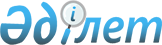 О некоторых вопросах вывоза отдельных товаров с территории Республики Казахстан
					
			С истёкшим сроком
			
			
		
					Приказ и.о. Министра сельского хозяйства Республики Казахстан от 5 июля 2022 года № 215. Зарегистрирован в Министерстве юстиции Республики Казахстан 5 июля 2022 года № 28713. Срок действия приказа - до 30 сентября 2022 года
      Примечание ИЗПИ!
      Срок действия приказа - до 30.09.2022 (п.6 приказа).
      Примечание ИЗПИ!
      Действие приказа было приостановлено до 30.09.2022 приказом Министра сельского хозяйства РК от 13.09.2022 № 291 (вводится в действие со дня его первого официального опубликования).

      Примечание ИЗПИ!
      Действует до 30.09.2022.


      В соответствии с пунктом 2 статьи 17 и пунктом 3 статьи 18 Закона Республики Казахстан "О регулировании торговой деятельности", статьями 29 и 47 Договора о Евразийском экономическом союзе от 29 мая 2014 года ПРИКАЗЫВАЮ:
      1. Ввести в срок до 30 сентября 2022 года количественные ограничения (квоты):
      на вывоз с территории Республики Казахстан в третьи страны и в страны Евразийского экономического союза пшеницы и меслина (код товарной номенклатуры внешнеэкономической деятельности Евразийского экономического союза 1001) в размере 550 000 тонн;
      на вывоз с территории Республики Казахстан в третьи страны муки пшеничной и пшенично-ржаной (код товарной номенклатуры внешнеэкономической деятельности Евразийского экономического союза 110100) в размере 370 000 тонн.
      2. Утвердить прилагаемые Правила распределения количественных ограничений (квот).
      3. Департаменту агропродовольственных рынков и переработки сельскохозяйственной продукции Министерства сельского хозяйства Республики Казахстан в установленном законодательством порядке обеспечить:
      1) государственную регистрацию настоящего приказа в Министерстве юстиции Республики Казахстан;
      2) размещение настоящего приказа на интернет-ресурсе Министерства сельского хозяйства Республики Казахстан после его официального опубликования.
      4. Контроль за исполнением настоящего приказа возложить на курирующего вице-министра сельского хозяйства Республики Казахстан.
      5. Действие настоящего приказа не распространяется на вывоз товаров с территории Республики Казахстан в государства-члены Евразийского экономического союза, а также в государства, не являющиеся государствами-членами Евразийского экономического союза, в целях оказания международной гуманитарной помощи иностранным государствам на основании решений Правительства Республики Казахстан.
      6. Настоящий приказ вводится в действие после дня его первого официального опубликования и действует до 30 сентября 2022 года.
      "СОГЛАСОВАН"Министерство финансовРеспублики Казахстан
      "СОГЛАСОВАН"Министерство торговли и интеграцииРеспублики Казахстан Правила распределения количественных ограничений (квот)  Глава 1. Общие положения
      1. Настоящие Правила распределения количественных ограничений (квот) (далее – Правила) разработаны в соответствии с пунктом 3 статьи 18 Закона Республики Казахстан "О регулировании торговой деятельности" и определяют порядок распределения количественных ограничений (квот).
      2. В настоящих Правилах применяются следующие понятия:
      1) оператор по зерновому рынку (далее – оператор) – национальная компания в сфере агропромышленного комплекса, участвующая в обеспечении продовольственной безопасности посредством осуществления стабилизационной функции на зерновом рынке и полномочий по управлению резервным запасом зерна;
      2) участники внешнеторговой деятельности (далее – заявитель) – осуществляющие внешнеторговую деятельность физические лица, в том числе зарегистрированные в качестве индивидуальных предпринимателей в соответствии с законодательством Республики Казахстан, и юридические лица, созданные в соответствии с законодательством Республики Казахстан, а также организации, не являющиеся юридическими лицами;
      3) товар – пшеница и меслин (код товарной номенклатуры внешнеэкономической деятельности Евразийского экономического союза 1001) и мука пшеничная и пшенично-ржаная (код товарной номенклатуры внешнеэкономической деятельности Евразийского экономического союза 110100);
      4) уполномоченный орган – Комитет государственной инспекции в агропромышленном комплексе Министерства сельского хозяйства Республики Казахстан. Глава 2. Порядок распределения количественных ограничений (квот)
      3. Распределение объемов квот на вывоз товаров с территории Республики Казахстан осуществляется в единой автоматизированной системе управления отраслями агропромышленного комплекса "e-Agriculture" (далее – ИС ЕАСУ) автоматически при выдаче фитосанитарных сертификатов в соответствии с Правилами по охране территории Республики Казахстан от карантинных объектов и чужеродных видов, утвержденными приказом Министра сельского хозяйства Республики Казахстан от 29 июня 2015 года № 15-08/590 (зарегистрирован в Реестре государственной регистрации нормативных правовых актов № 12032).
      4. При перегрузке (формировании) экспортных партий в местах вторичной отгрузки в связи с изменением способа транспортировки, получателя, адреса получателя, места отправления, объем квоты, выданный в местах первоначальной отгрузки, остается неизменным.
      5. После введения в действие настоящих Правил в ИС ЕАСУ формируется количественный лимит объема квоты по видам товаров.
      6. К распределению квоты на вывоз пшеницы допускаются заявители, реализовавшие оператору 10 (десять) процентов от заявленного к вывозу с территории Республики Казахстан объема пшеницы по фиксированной цене посредством подписания приказа на продажу/покупку зерновой расписки в государственном электронном реестре держателей зерновых расписок на хлебоприемные предприятия.
      Требование, предусмотренное в части первой настоящего пункта, не распространяется на заявителей, которые реализовали оператору 10 (десять) процентов от заявленного к вывозу с территории Республики Казахстан объема пшеницы по фиксированной цене и не осуществили вывоз пшеницы до 15 июня 2022 года.
      7. Оператор на ежедневной основе направляет письмо уполномоченному органу перечень заявителей, реализовавших 10 (десять) процентов от заявленного к вывозу с территории Республики Казахстан объема пшеницы мягкой (Triticum aestivum L. 3 класса) по фиксированной цене.
      8. Распределение объемов квот на вывоз товаров с территории Республики Казахстан осуществляется в ИС ЕАСУ по очередности согласно дате и времени поступления заявлений на получение фитосанитарного сертификата на вывоз подкарантинной продукции за пределы Республики Казахстан.
      9. Фиксированная цена и качественные показатели пшеницы, список и адреса хлебоприемных предприятий, на которые будет поставляться пшеница мягкая (Triticum aestivum L. 3 класса), публикуются на официальном интернет-ресурсе Министерства сельского хозяйства Республики Казахстан www.gov.kz.
      10. Распределение объема квоты на вывоз товаров с территории Республики Казахстан между заявителями осуществляется до полного исчерпания объема квоты по товарам.
      11. На весь срок действия квоты допустимый лимит вывоза пшеницы на одного заявителя составляет 50 (пятьдесят) тысяч тонн, муки пшеничной или пшенично-ржаной – 10 (десять) тысяч тонн.
      12. Уполномоченный орган на ежедневной основе размещает на интернет-ресурсе следующую информацию:
      1) количество выданного объема квоты по каждому виду товара;
      2) доступный объем квоты, подлежащий распределению по каждому виду товара.
					© 2012. РГП на ПХВ «Институт законодательства и правовой информации Республики Казахстан» Министерства юстиции Республики Казахстан
				
      Исполняющий обязанностиМинистра сельского хозяйстваРеспублики Казахстан 

Ә. Тамабек
Утверждены приказом
Исполняющий обязанности
Министра сельского хозяйства
Республики Казахстан
от 5 июля 2022 года № 215